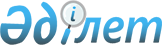 Об установлении ограничительных мероприятий на территории животноводческой фермы фермерского хозяйства "Жан-Сал" села Шоптыколь Шоптыкольского сельского округа района имени Габита Мусрепова Северо-Казахстанской области
					
			Утративший силу
			
			
		
					Решение акима Шоптыкольского сельского округа района имени Габита Мусрепова Северо-Казахстанской областиот 25 апреля 2017 года № 6. Зарегистрировано Департаментом юстиции Северо-Казахстанской области 5 мая 2017 года № 4176. Утратило силу - решением акима Шоптыкольского сельского округа района имени Габита Мусрепова Северо-Казахстанской области от 10 июля 2017 года № 10
      Сноска. Утратило силу - решением акима Шоптыкольского сельского округа района имени Габита Мусрепова Северо-Казахстанской области от 10.07.2017 № 10 (вводится в действие со дня его первого официального опубликования)
      В соответствии с подпунктом 7) статьи 10-1 Закона Республики Казахстан от 10 июля 2002 года "О ветеринарии", на основании представления главного государственного ветеринарно-санитарного инспектора района имени Габита Мусрепова Северо-Казахстанской области от 12 апреля 2017 года № 08-08/145, аким Шоптыкольского сельского округа района имени Габита Мусрепова Северо-Казахстанской области РЕШИЛ:
       1. Установить ограничительные мероприятия на территории животноводческой фермы фермерского хозяйства "Жан-Сал" села Шоптыколь Шоптыкольского сельского округа района имени Габита Мусрепова Северо-Казахстанской в связи с возникновением заболевания ринопневмонии среди лошадей.
       2. Контроль за исполнением настоящего решения оставляю за собой.
       3. Настоящее решение вводится в действие со дня его первого официального опубликования.
					© 2012. РГП на ПХВ «Институт законодательства и правовой информации Республики Казахстан» Министерства юстиции Республики Казахстан
				
      Аким округа

А. Ажибаев
